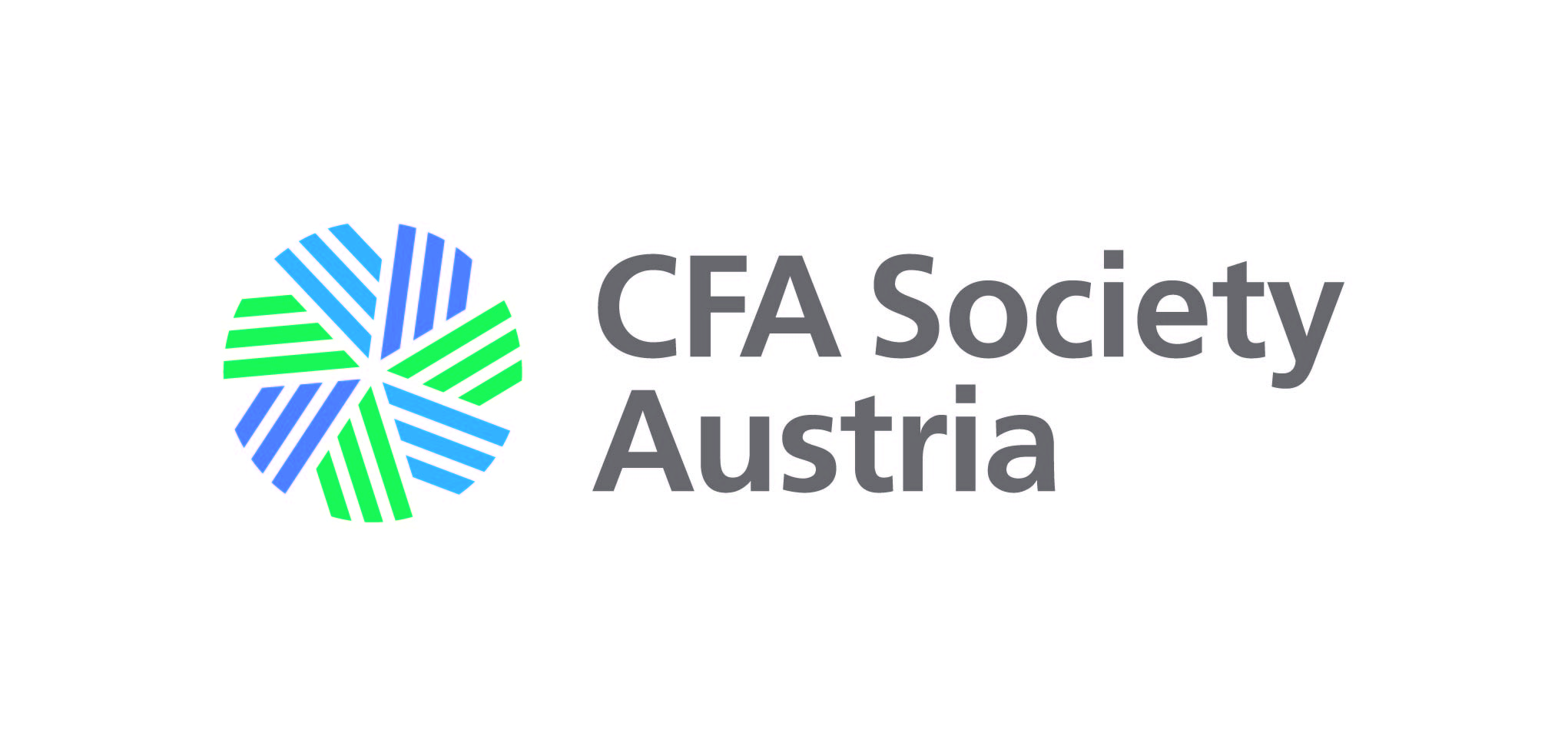 CFA SOCIETY AUSTRIA – Application for Affiliate Student MembershipFirst Name: ...........................................................................................................................Last Name: ...........................................................................................................................Address: …............................................................................................................................E-Mail: ……............................................................................................................................Phone: ……............................................................................................................................Employer: ……......................................................................................................................Address Employer: ..............................................................................................................I confirm fulfilling one of the following criteria: having a sound reputation within the financial community  being employed (resp. retired) in the financial industry being enrolled in the CFA Charter program. Regular Dues:USD 100 (EUR 90) per year for applications between 01.07.2023 - 30.06.2024USD 50 (EUR 45) per half year for applications between 01.01.2024 - 30.06.2024Student Dues:USD 50 (EUR 45) per year for applications between 01.07.2023 - 30.06.2024CFA Society Austria IBAN: AT42 2011 1845 7517 5900Erste Bank und SparkasseAffiliate membership entitles to participate in all CFA Society Austria events. Please send this application to: Karin Reschenhofer, CFA Treasurer CFA Society Austria Email: karin.reschenhofer@volksbankwien.at www.cfaaustria.org/.................................................................. Date, Signed